Спортивное развлечение «Спорт – это здоровье, красота, сила!(для детей 6 – 7 лет и их родителей)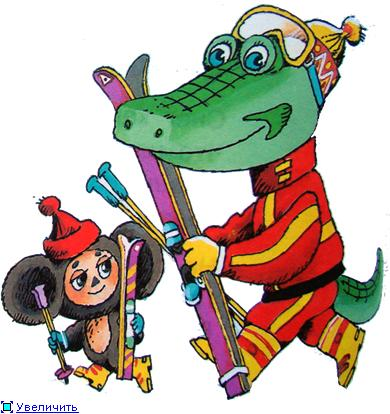 Воспитатель: Лучкив М.А.2018 г.Задачи:Создавать радостное настроение и возможности совершенствовать двигательные умения в непринужденной обстановке, располагающей всех детей к творческой деятельности.Совершенствовать у детей умения общаться, воспитывать уверенность в себе, волевые качества.Обогатить родителей знаниями и практическими умениями в организации и проведении досуга с детьми. Оборудование:2 мешка для прыжков, 2 подушки для игры,2 больших обруча, 4 маленьких обруча, бескозырки для танца.Ход спортивного праздника:Добрый день, дорогие ребята и уважаемые взрослые – все кто пришел к нам на праздник! Вас встречает страна Спортландия – страна здоровья, силы, красоты и смеха! Сегодня Спортландия собрала детей вместе с мамами и папами, бабушками и дедушками  на спортивное шоу! Чудесная страна Спортландия,Страна здоровья, грации и красоты,Страна терпения, силы, воли, Страна побед, страна мечты.Но в эту чудную страну не каждый попадет – Лишь только тот, кто любит спортИ верно по пути идет.Празднику спортивному рада детвора.Юным физкультурникам…УРА!( дети исполняют танец… «Мы маленькие дети»)Ведущая: Сейчас команды занимают свои места. И командам приготовиться к приветствию. (приветствие команд)Ведущая: Название команд говорит о том, что дети и родители настроены по боевому. Наш спортивный праздник будет посвящен 70 летию  Победы в Великой Отечественной войне. И в честь этого праздника мы с вами проведем игры – эстафеты. Посоревнуемся в ловкости, в умении преодолевать  препятствия.Звучит музыка из фильма «Буратино». Заходят лиса Алиса и кот Базилио. Обсматривают всех. Алиса: Здравствуйте, ребята и уважаемые взрослые, здравствуйте, мои хорошие. А что вы тут делаете?Кот: А у вас есть тут рыбка? Подайте бедному слепому (приподнимает очки, снимает шляпу) А вот у этого мальчика наверное конфета есть? (подходит к мальчику, стучит у него по карману, смотрит на у него ладони и т.д) А что это вы над нами смеетесь??? Все! Уходим….Ведущая: подождите, не уходите. Оставайтесь с нами. У нас будут интересные соревнования.Алиса: Мы согласны, но с условием, что тоже будем принимать участие.Кот: а кто соревноваться то будет? Вот эти что ли? Такие маленькие? И такие большие?Кот и лиса обходят спортсменов, проверяют их  мускулы, хвалят..Кот: Ну, ладно останемся! А у вас есть 5 золотых монет? Вед: Да, Базилио, у нас есть золотые монеты, но их надо заработать. Выбирайте себе команды и участвуйте.Эстафета № 1.  « Водители»(надо пробежать в обруче родитель и ребенок, передать обруч другой паре )Ведущая:  Обруч в руки вам дадим, что же будет, поглядим.Эстафета № 2.  «Переправа»У каждой команды по 2 маленьких обруча. Участники, переступая из обруча в обруч, перекладывая их вперед должны добраться до ориентира и вернуться обратно бегом.Ведущая: Посмотрите, какие у нас ловкие и папы и мамы и дети. Все внимание Сюда!  -  проведем зарядку для ума.Загадки.И на суше, и на море, он всегда стоит в дозоре И страну не подведет, нарушитель не пройдет! (пограничник)Полосатая рубашка, вьются ленты за фуражкойОн готов с волной поспорить, ведь его стихия(море)Чтобы Родине служить, нужно очень сильным быть,Только рядом мамы нет..кто же стряпает обед?(повар)Ведущая: Следующее состязание для ребят. Они покажут свою силу и ловкость.«Бой подушками»Базилио:  А не хотите ли вы нас танцем порадовать? Танец «Яблочко»(танцуют мальчики)Ведущая:В Астралии далекой, Кенгуру живет.Как спортсменка прыгает и траву жует.Вам травы не предлагаю, а попрыгать приглашаю.Эстафета: « Прыжки в мешках»(выполняют все)Лиса:Ох, и устала же я! Посидеть, отдохнуть бы  (садится на стульчик)Ведущая: (Музыкальная пауза)Частушки.Ведущая: Видите, Базилио и Алиса какие у нас родители и дети веселые и спортивные. А сейчас проверим их на смекалку. Выполняем последнее задание. Изобразить пантомимой сказку. По жребию вытягиваем название сказки. Команда выполняет, а зрители отгадывают.1 команда выполняет: Колобок.2 команда: Репка. Лиса и Базилио помогают.Праздник наш заканчивается. Я обещала нашим гостям  золотые  монеты. Команды построитесь для награждения. Детям вручают шоколадные медали. Лиса берет и говорит: « так они же не настоящие?»Ведущая: если вам они не нравятся, отдайте  болельщикам, они тоже заслужили  медали..Лиса: и то верно. Раздает детям болельщикам медали. Кот и Лиса прощаются и уходят. Ведущая: Праздник наш закончился, всем здоровья и хорошего настроения!